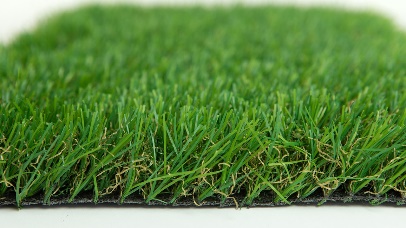 Specification Sheet: Imperial 19Imperial is a stunning grass which is soft and springy to touch. It has a superb multitone 35mm pile with a dense brown thatch. Imperial has a memory pile to give you a lush lawn throughout the year.Imperial 19 – 35mm Pile HeightManufacturer – Nomow LtdWeb: www.nomow.co.ukTel: 0800 587 0380Product reference: Imperial 19“Nomow has the right to alter each product specification in order to improve the artificial grass according to the newest technological applications. Nomow is not legally liable in case of non-compliance with these mentioned specifications.” Fibre65 % PE / 35 % PP straight / curled Fibre ShapeFibre ShapeProduction MethodTufting Gauge3/8”#stitches / lmca. 175st/lm#tufts / m²ca. 18375 / m²Pile Heightca. 35 mmPile Weightca. 1407 g / m²Total Weightca. 2377 g / m²Tuft ClothPolypropylenewoven, ca. 170 g / m²BackingLatex, ca. 800 g / m²Roll width400 cmRoll length25 mColour FastnessScale 7 (DIN 54004)UV-Stability> 3,000 hours UV-AChlorine Resistance4 –5 (DIN 54019)Resistance to sea water4 –5 (DIN 54007)